Press the symbol. After this, you will press the security guard () symbol and it will call the office. Once the office verifies your identity they will buzz you in by unlocking the left door in the right set of double doors.  Listen for the click.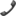 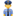 